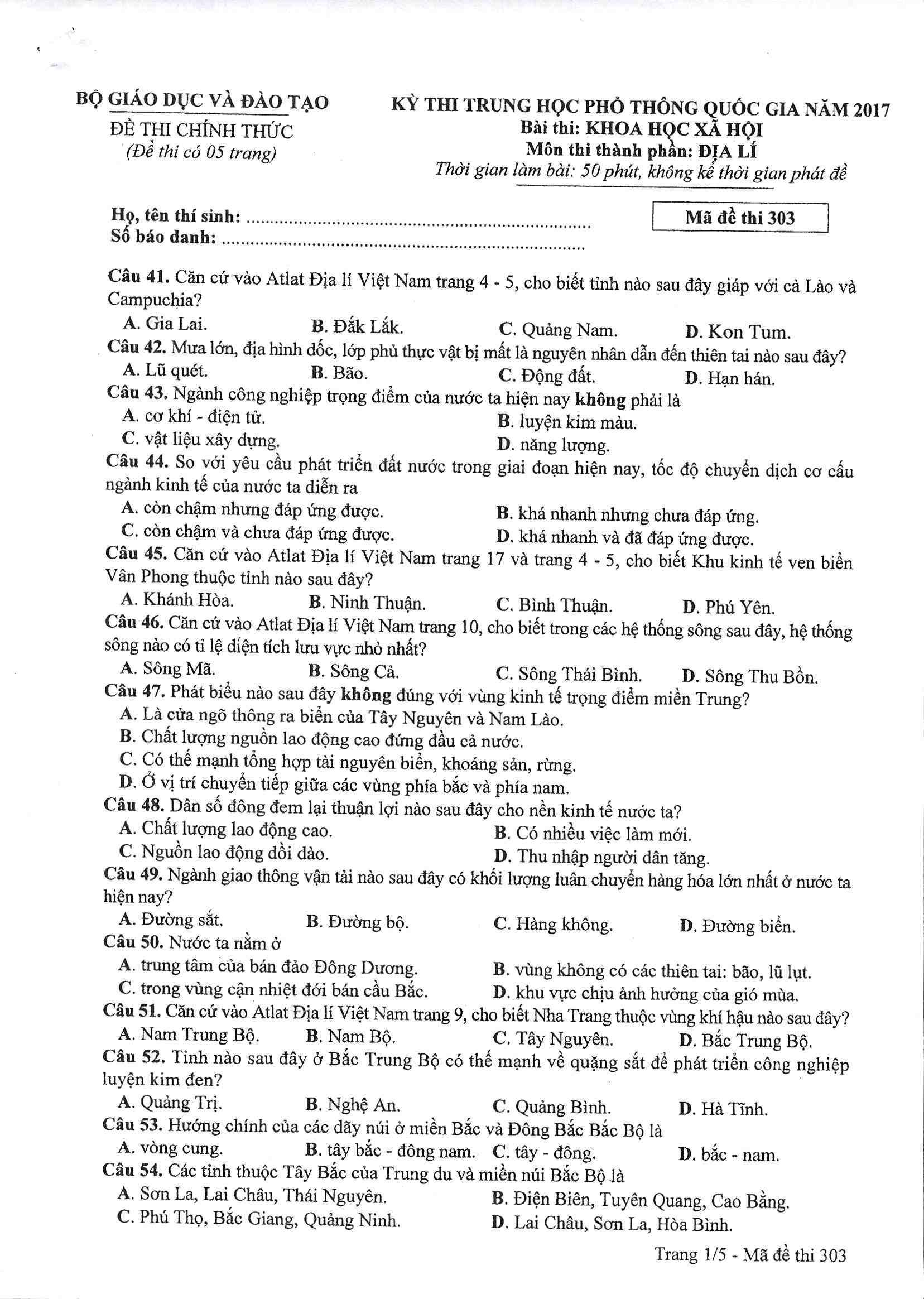 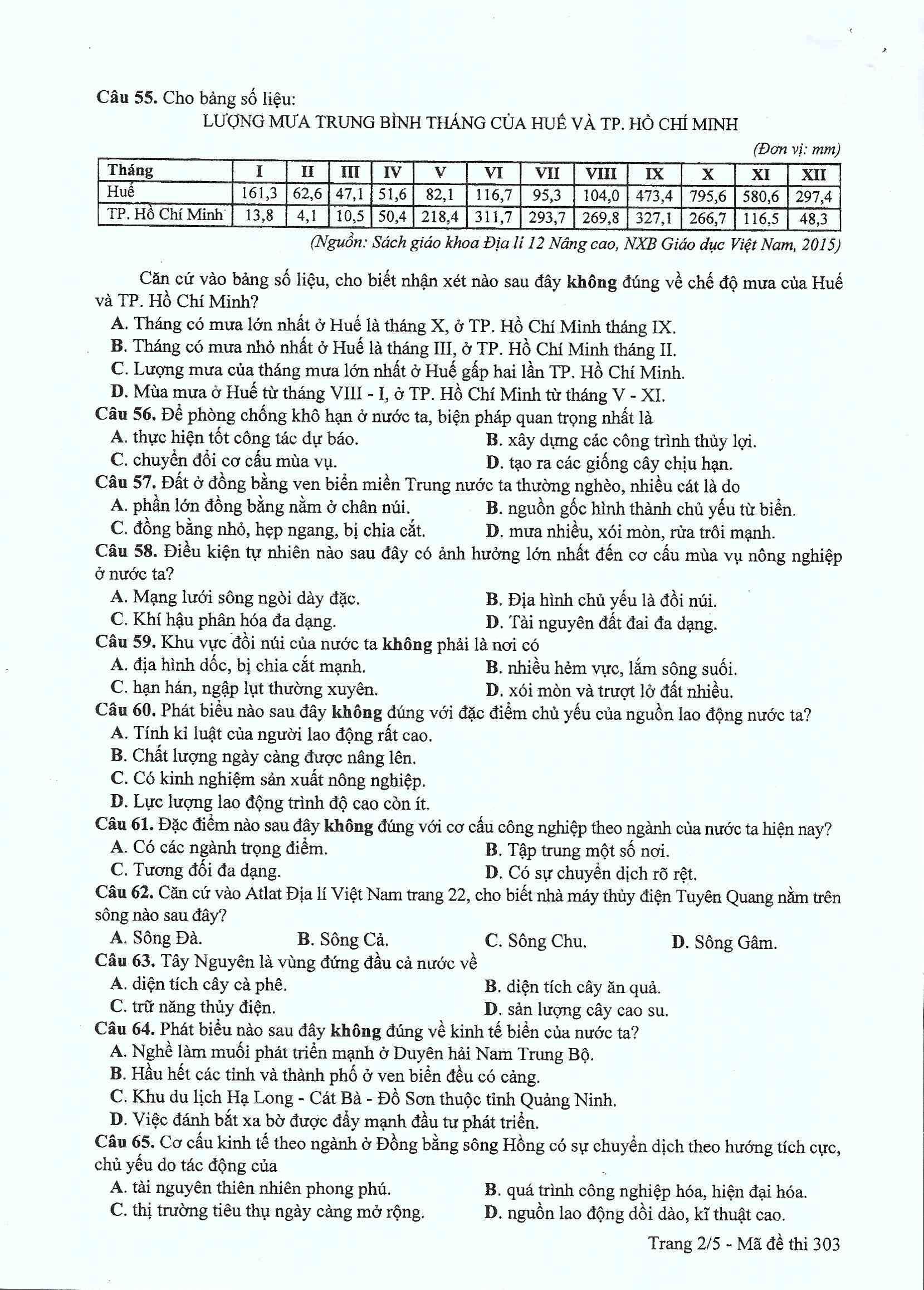 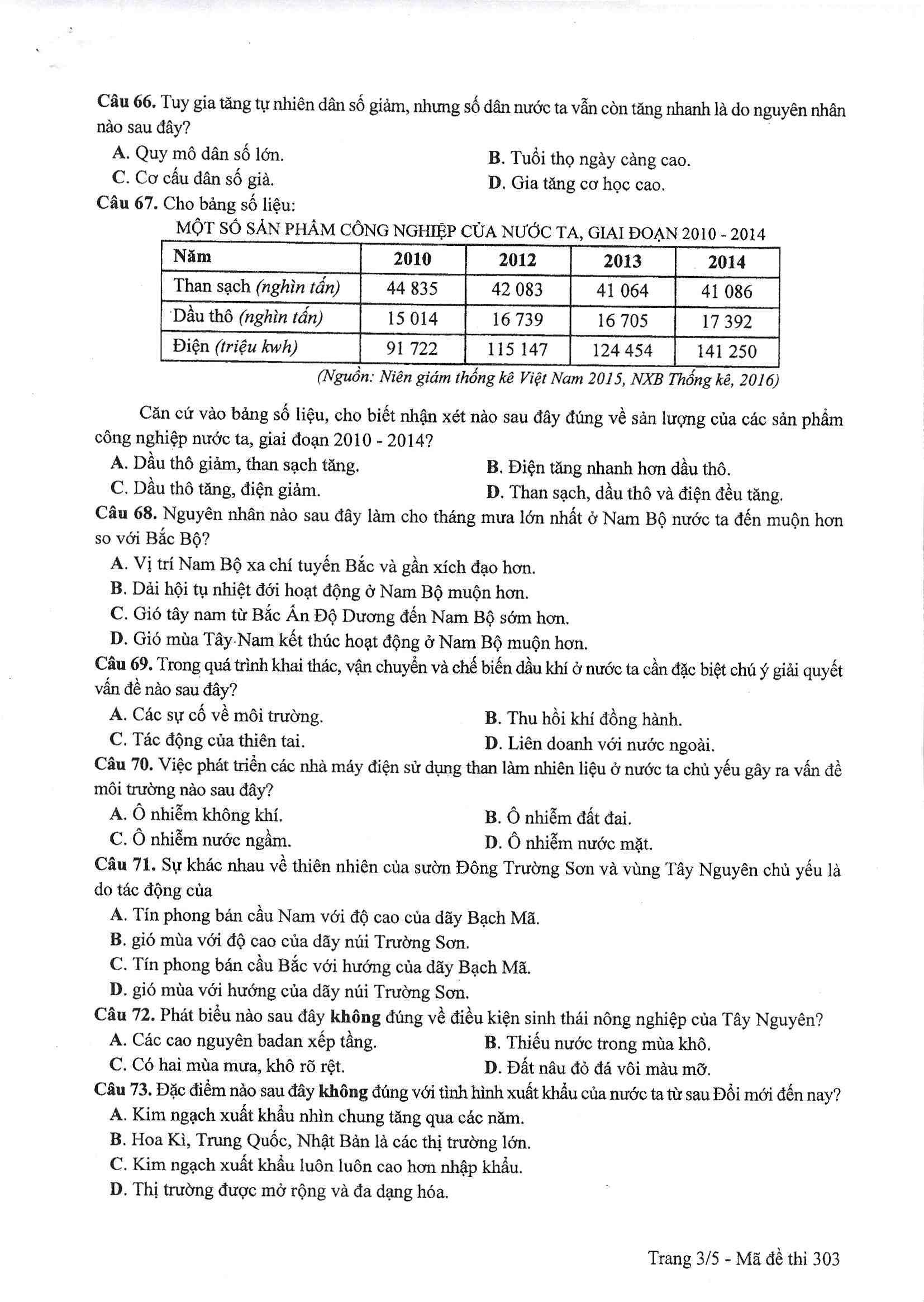 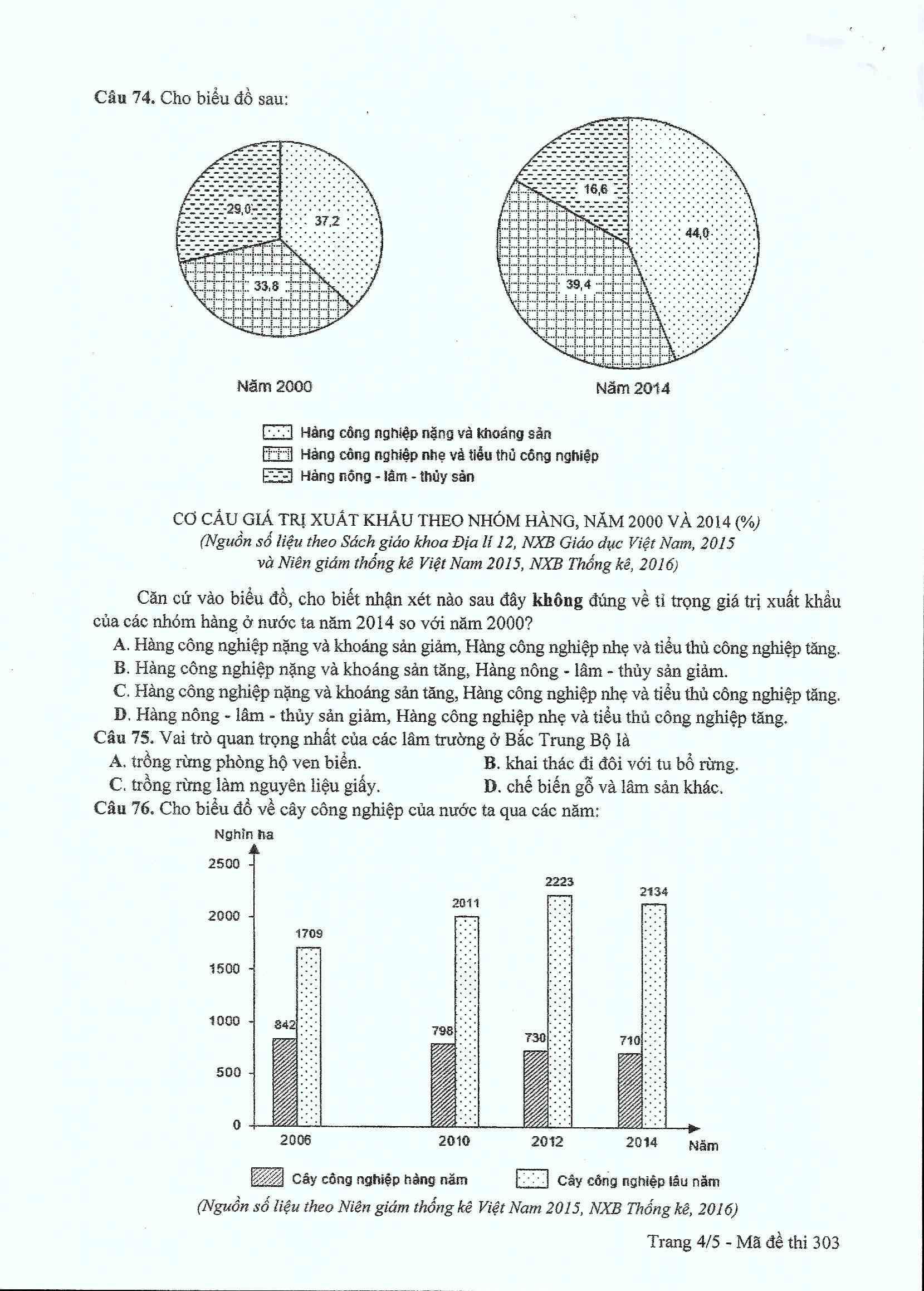 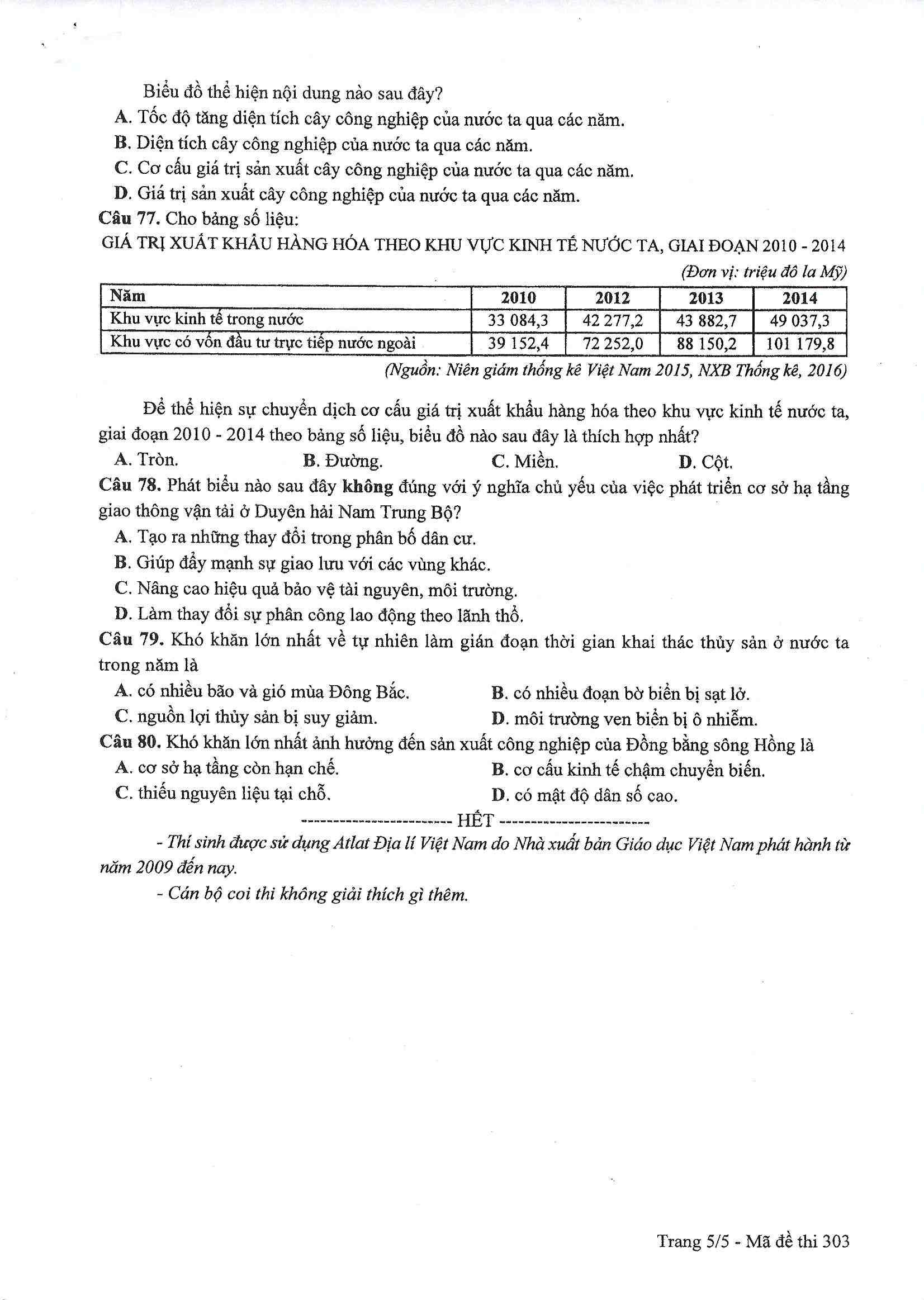 ĐÁP ÁN MÃ ĐỀ 303 MÔN ĐỊA THPT NĂM 2017CâuĐáp ánCâuĐáp án41D61B42A62D43B63A44C64C45A65B46D66A47B67B48C68B49D69A50D70A51A71D52D72D53A73C54D74A55C75B56B76B57B77C58C78C59C79A60A80C